 1.	Check service information for the specified procedures to follow when assembling the engine block. Describe specified procedures. 	______________________________________________________________________________	______________________________________________________________________________	______________________________________________________________________________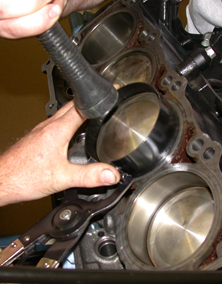 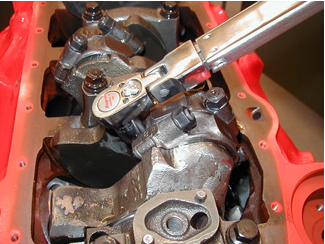  2.	List the tools specified to be needed to assemble the engine block.	______________________________________________________________________________	______________________________________________________________________________	______________________________________________________________________________